Seeking DiscoveriesWhat is prayer about?What kinds of prayer help you to listen to God?Understandings:Friends listen to each other.Prayer is about listening to and building a friendship with God the Father, with God’s Son Jesus Christ, and with the Holy Spirit.People can build a friendship with God through formal prayer and personal prayer.There are many forms of personal prayer.Scripture TextLk 11: 1–4.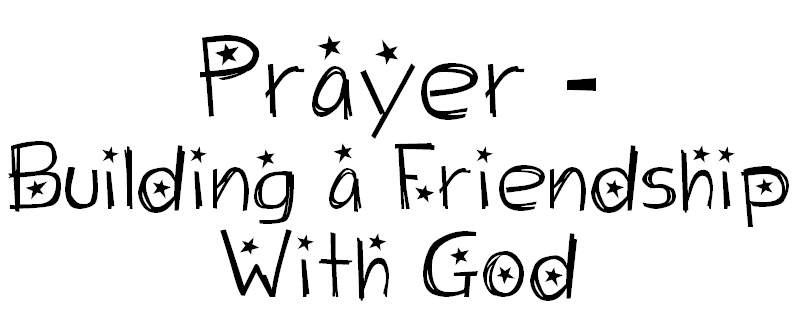 